SUNDAYMONDAYTUESDAYWEDNESDAYTHURSDAY FRIDAYSATURDAY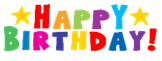   VICTOR R.MOIRA T.ROSS L.HENRI L.BART C.BLODWEN D.EDNA V.KAY M.MARIA B.JAN K.GLORIA H.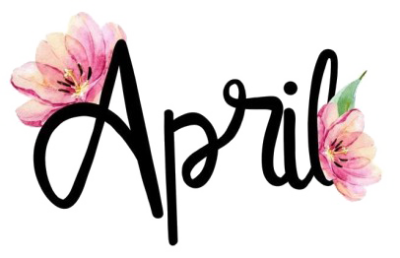 1   9:45 News & Views (LIB)10:45 Create and Construct (Easter Craft) (TW)2:30 Bible Study (LIB)4:00 Helping Hands (TW)6:30 Around The Globe (TW) HAPPYAPRIL FOOL’S DAY!2             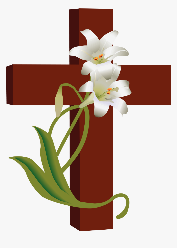 GOOD FRIDAY!3           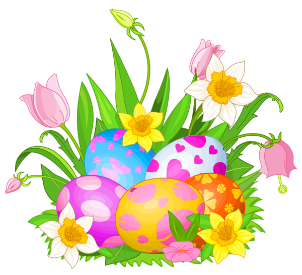 4          HAPPY EASTER!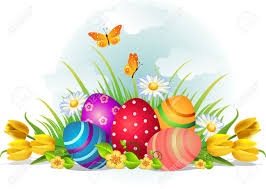 5       10:00 Bingo (TW)2:00 Easter Social (Tim Horton’s Coffee & Timbits) (TW)4:00 Songs Of Faith (LIB)6:30 Shuffleboard (TW)HAPPY EASTER MONDAY!6                   9:45 Balloon Badminton (R)9:45 Brain Games (LIB)11:00 Sing With Me (LIB)2:30 Walk & Talk (GC)2:30 Creative Movement (LIB)4:00 Mandala Coloring (TW)6:30 Time Slips (LIB)7         10:15 Prayer Group (LIB)11:00 Ring Toss (TW)2:30 Helping Hands (TW)6:30 Jeopardy (LIB)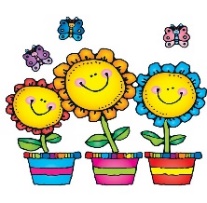 8      10:00 Bingo (TW)1:15 Bible Study (LIB)6:30 Nature Night (TW)9       9:45 Creative Movement (TW)10:30 Java Music Club (LIB)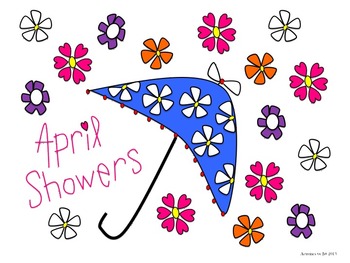 2:00 Painting (TW)10        SUNDAYMONDAYTUESDAYWEDNESDAYTHURSDAYFRIDAYSATURDAY11       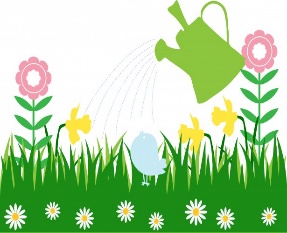 12        10:30 Ladder Ball (LIB)1:45 Bingo (TW)2:00 Hand Spa (W)4:00 Songs Of Faith (LIB)6:30 Movie Time: Documentary (TW)13       9:45 Brain Games (R)10:00 Sing With Me (H)11:45 JOEY’S SEAFOOD LUNCHEON (TW)2:30 Walk & Talk (GC)2:30 Creative Movement (LIB)4:00 Mandala Coloring (TW)6:30 Time Slips (LIB)14      10:15 Prayer Group (LIB)11:00 Balloon Badminton (B)1:30 Show Time (TW)4:00 Rhythm Band (TW)6:30 Bingo (TW)15     10:00 Shuffleboard (TW)2:30 Bible Study (LIB)4:00 Helping Hands (TW)6:30 Around The Globe (TW)16       9:45 Creative Movement (TW)10:30 Java Music Club (LIB)2:00 Painting (TW)17          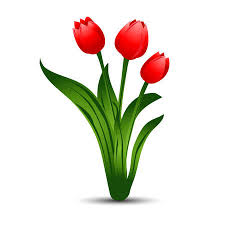 18    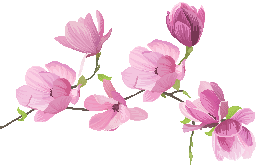 19     10:30 Bean Bag Toss (LIB)1:45 Bingo (TW)2:00 News & Views (LIB)4:00 Songs Of Faith (LIB)6:30 Shuffleboard (TW)20 9:45 Balloon Badminton (R)10:30 SPRING TEA PARTY (B) (For Britannia Residents)11:00 Sing With Me (LIB)2:30 Walk & Talk (GC)2:30 Bible Study (LIB)4:00 Mandala Coloring (TW)6:30 Time Slips (LIB)21    10:15 Prayer Group (LIB)11:00 Ring Toss (TW)1:30 Show Time (LIB)4:00 Rhythm Band (LIB)6:30 Jeopardy (LIB)22            10:00 Bingo (TW)2:15 Earth Day Festivities: Planting Seeds For Spring (TW)4:00 Helping Hands (TW)6:30 Earth Day Video (TW)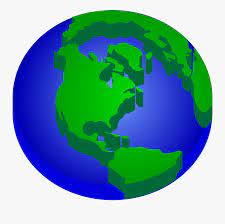 HaPpY EaRtH DaY! 23   9:45 Creative Movement (TW)10:30 Java Music Club (LIB)2:00 Painting (TW)24          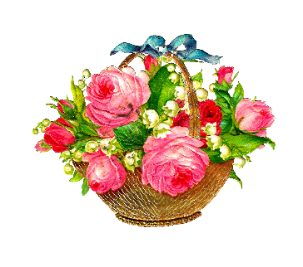  25     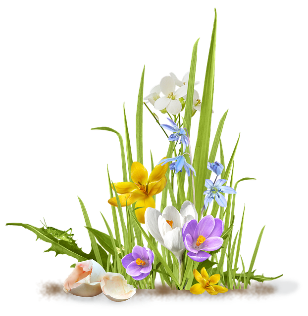 26       9:45 RESIDENT & FAMILY COUNCIL MEETING (LIB)1:45 Bingo (TW)2:00 Walk and Talk (GC)4:00 Songs Of Faith and Prayer Time (LIB)6:30 Shuffleboard (TW)27     9:45 Ball Toss (R)9:45 Brain Games (LIB)11:00 Sing With Me (LIB)11:45 FIVE GUYS LUNCHEON (TW)2:30 Walk & Talk (GC)1:45 Movie Time (TW)4:00 Mandala Coloring (TW)6:30 Time Slips (LIB)2810:15 Prayer Group (LIB)11:00 Balloon Badminton (R)1:30 Show Time (LIB)4:00 Rhythm Band (LIB)6:30 Bingo (TW)29       9:45 News & Views (LIB)10:45 Create & Construct (TW)2:30 Bible Study (LIB)4:00 Helping Hands (TW)6:30 Around The Globe (TW)309:45 Creative Movement (TW)10:30 Java Music Club (LIB)11:00 Shoeshine (W)2:00 Painting (TW)ROOM LEGEND:(B) BRITANNIA(DR) DINING ROOM(FL) FRONT LOUNGE(FP) FRONT PATIO(G) GLENMORE(GC) GARDEN COURT(H) HERITAGE(LIB) LIBRARY(R) RIDEAU(TW) THERAPY WING(W) WINGS